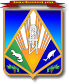 МУНИЦИПАЛЬНОЕ ОБРАЗОВАНИЕХАНТЫ-МАНСИЙСКИЙ РАЙОНХанты-Мансийский автономный округ – ЮграАДМИНИСТРАЦИЯ ХАНТЫ-МАНСИЙСКОГО РАЙОНАП О С Т А Н О В Л Е Н И Еот 02.11.2017                                                                                                № 298г. Ханты-МансийскО внесении изменений в постановление администрацииХанты-Мансийского районаот 09.12.2016 № 433 «Об утверждении перечня должностных лиц администрации Ханты-Мансийского района, уполномоченных составлять протоколы об административных правонарушениях»	В соответствии с Кодексом Российской Федерации 
об административных правонарушениях, законами Ханты-Мансийского автономного округа – Югры от 02.03.2009 № 5-оз «Об административных комиссиях в Ханты-Мансийском автономном округе – Югре», 
от 11.06.2010 № 102-оз «Об административных правонарушениях», Уставом Ханты-Мансийского района:	1. Внести в приложение 2 к постановлению администрации Ханты-Мансийского района от 09.12.2016 № 433 «Об утверждении перечня должностных лиц администрации Ханты-Мансийского района, уполномоченных составлять протоколы об административных правонарушениях» следующие изменения:1.1. Строку 5 таблицы изложить в следующей редакции:«».1.2. Дополнить таблицу строками 6, 7, 8, 9, 10, 11 следующего содержания:«».2. Опубликовать настоящее постановление в газете «Наш район» 
и разместить на официальном сайте администрации Ханты-Мансийского района.	3. Привести должностные инструкции уполномоченных должностных лиц в соответствие с настоящим постановлением 
в установленном порядке.4. Контроль за выполнением пункта 3 настоящего постановления возложить на первого заместителя главы Ханты-Мансийского района.И.о. главы Ханты-Мансийского района                                         Р.Н.Ерышев5.Специалист-эксперт отдела транспорта, связи и дорог администрации Ханты-Мансийского районастатья 10, статья 13, статья 15, статья 19, статья 20 статья 20.16.Начальник отдела сельского хозяйства комитета экономической политики администрации Ханты-Мансийского районастатья 287.Специалист-эксперт сектора муниципального контроля департамента строительства, архитектуры и ЖКХ администрации Ханты-Мансийского районастатья 20.1, статья 20.2, статья 21, статья 23, статья 25, статья 26, статья 27, статья 29, статья 30, статья 35, статья 35.18.Начальник отдела по работе с сельскими поселениями администрации Ханты-Мансийского районастатья 20.1, статья 20.2, статья 21, статья 23, статья 25, статья 26, статья 27, статья 28, статья 29, статья 30, статья 35, статья 35.19.Заместитель начальника юридическо-правового управления, начальник отдела правового сопровождения деятельности органов администрации районастатья 2, статья 4, 
статья 510.Заместитель начальника управления, начальник отдела земельных ресурсов по работе с сельскими поселениями департамента имущественных и земельных отношений администрации Ханты-Мансийского районастатья 44.111.Начальник архивного отдела администрации Ханты-Мансийского районастатья 16